VERTINTOJO (-JŲ) SPRENDIMO PAGRINDIMAS:REKOMENDUOJAMOS TOBULINTI MOKYTOJO VEIKLOS SRITYS:ATESTACIJOS KOMISIJOS IŠVADA:	 (institucijos atestacijos komisijos posėdžio protokolo data ir numeris)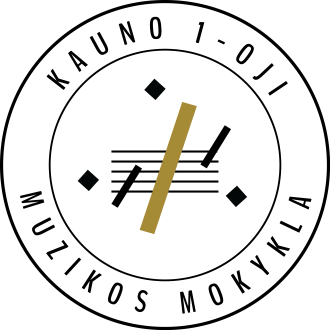 MOKYTOJO VEIKLOS ĮVERTINIMO LENTELĖKAUNO 1-OJI MUZIKOS MOKYKLAKAUNO 1-OJI MUZIKOS MOKYKLAKAUNO 1-OJI MUZIKOS MOKYKLAMOKYTOJAS:Jonas JonaitisJonas JonaitisVERTINTOJAS:Rasa DerbutienėRasa DerbutienėDirektoriaus pavaduotoja ugdymui, mokytoja ekspertėDirektoriaus pavaduotoja ugdymui, mokytoja ekspertėPRETENDUOJAMA KVALIFIKACINĖ KATEGORIJA:PRETENDUOJAMA KVALIFIKACINĖ KATEGORIJA:PRETENDUOJAMA KVALIFIKACINĖ KATEGORIJA:VERTINTOJAS:Janė JanienėJanė JanienėMokytojas metodininkasMokytojas metodininkasMokytojas metodininkasmokytoja ekspertėmokytoja ekspertėVeiklos sritisVeiklos sritisVeiklos sritisVeiklos sritisVeiklos sritisVeiklos sritisVeiklos sritisVeiklos sritisVeiklos sritisVeiklos sritisVeiklos sritisVeiklos sritisVeiklos sritisVeiklos sritisVeiklos sritisVeiklos sritisVeiklos sritisVeiklos sritisVeiklos sritis: ugdomosios veiklos tikslingumas, veiksmingumas ir rezultatyvumasVeiklos sritis: ugdomosios veiklos tikslingumas, veiksmingumas ir rezultatyvumasVeiklos sritis: ugdomosios veiklos tikslingumas, veiksmingumas ir rezultatyvumasVeiklos sritis: ugdomosios veiklos tikslingumas, veiksmingumas ir rezultatyvumasVeiklos sritis: ugdomosios veiklos tikslingumas, veiksmingumas ir rezultatyvumasVeiklos sritis: ugdomosios veiklos tikslingumas, veiksmingumas ir rezultatyvumasVeiklos sritis: ugdomosios veiklos tikslingumas, veiksmingumas ir rezultatyvumasVeiklos sritis: ugdomosios veiklos tikslingumas, veiksmingumas ir rezultatyvumasVeiklos sritis: ugdomosios veiklos tikslingumas, veiksmingumas ir rezultatyvumasVeiklos sritis: ugdomosios veiklos tikslingumas, veiksmingumas ir rezultatyvumasVeiklos sritis: ugdomosios veiklos tikslingumas, veiksmingumas ir rezultatyvumasVeiklos sritis: ugdomosios veiklos tikslingumas, veiksmingumas ir rezultatyvumasVeiklos sritis: ugdomosios veiklos tikslingumas, veiksmingumas ir rezultatyvumasVeiklos sritis: ugdomosios veiklos tikslingumas, veiksmingumas ir rezultatyvumasVeiklos sritis: ugdomosios veiklos tikslingumas, veiksmingumas ir rezultatyvumasVeiklos sritis: ugdomosios veiklos tikslingumas, veiksmingumas ir rezultatyvumasVeiklos sritis: ugdomosios veiklos tikslingumas, veiksmingumas ir rezultatyvumasVeiklos sritis: ugdomosios veiklos tikslingumas, veiksmingumas ir rezultatyvumasKriterijai Kriterijai ĮvertinimasĮvertinimasĮvertinimasĮvertinimasĮvertinimasĮvertinimasĮvertinimasĮvertinimasĮvertinimasĮvertinimasĮvertinimasĮvertinimasĮvertinimasĮvertinimasĮvertinimasĮvertinimas1.1Geba numatyti konkrečius ugdymo tikslus ir uždavinius33322222111110001.2Geba planuoti ugdymo turinį33322222111110001.3Geba parinkti ir taikyti ugdymo būdus bei metodus33322222111110001.4Geba parinkti mokymo ir mokymosi medžiagą33322222111110001.5Geba atskleisti ugdymo turinį33322222111110001.6Geba kurti ugdymo ir ugdymosi aplinką33322222111110001.7Geba naudoti laiką ir išteklius33322222111110001.8Geba vertinti mokinių pasiekimus3332222211111000Iš viso:Kiti požymiai:Kiti požymiai:Kiti požymiai:Kiti požymiai:Kiti požymiai:Kiti požymiai:Kiti požymiai:Kiti požymiai:Kiti požymiai:Kiti požymiai:Kiti požymiai:Kiti požymiai:Kiti požymiai:Kiti požymiai:Kiti požymiai:Kiti požymiai:Kiti požymiai:1Rengia individualias/dalyko programas atsižvelgdamas į mokinių poreikiusRengia individualias/dalyko programas atsižvelgdamas į mokinių poreikiusRengia individualias/dalyko programas atsižvelgdamas į mokinių poreikiusRengia individualias/dalyko programas atsižvelgdamas į mokinių poreikiusRengia individualias/dalyko programas atsižvelgdamas į mokinių poreikiusRengia individualias/dalyko programas atsižvelgdamas į mokinių poreikiusRengia individualias/dalyko programas atsižvelgdamas į mokinių poreikiusRengia individualias/dalyko programas atsižvelgdamas į mokinių poreikius2222211002Taiko ugdymo metodus, kurie skatina mokinius veiklą plėtoti už institucijos ribų, paremiant mokymąsi tiriamąja kūrybine veiklaTaiko ugdymo metodus, kurie skatina mokinius veiklą plėtoti už institucijos ribų, paremiant mokymąsi tiriamąja kūrybine veiklaTaiko ugdymo metodus, kurie skatina mokinius veiklą plėtoti už institucijos ribų, paremiant mokymąsi tiriamąja kūrybine veiklaTaiko ugdymo metodus, kurie skatina mokinius veiklą plėtoti už institucijos ribų, paremiant mokymąsi tiriamąja kūrybine veiklaTaiko ugdymo metodus, kurie skatina mokinius veiklą plėtoti už institucijos ribų, paremiant mokymąsi tiriamąja kūrybine veiklaTaiko ugdymo metodus, kurie skatina mokinius veiklą plėtoti už institucijos ribų, paremiant mokymąsi tiriamąja kūrybine veiklaTaiko ugdymo metodus, kurie skatina mokinius veiklą plėtoti už institucijos ribų, paremiant mokymąsi tiriamąja kūrybine veiklaTaiko ugdymo metodus, kurie skatina mokinius veiklą plėtoti už institucijos ribų, paremiant mokymąsi tiriamąja kūrybine veikla2222211003Dėl puikių dalykinių ir metodinių žinių yra kviečiamas dalyvauti Lietuvos Respublikos švietimo ir mokslo ministerijos sudarytose dalykinėse komisijose, darbo grupėseDėl puikių dalykinių ir metodinių žinių yra kviečiamas dalyvauti Lietuvos Respublikos švietimo ir mokslo ministerijos sudarytose dalykinėse komisijose, darbo grupėseDėl puikių dalykinių ir metodinių žinių yra kviečiamas dalyvauti Lietuvos Respublikos švietimo ir mokslo ministerijos sudarytose dalykinėse komisijose, darbo grupėseDėl puikių dalykinių ir metodinių žinių yra kviečiamas dalyvauti Lietuvos Respublikos švietimo ir mokslo ministerijos sudarytose dalykinėse komisijose, darbo grupėseDėl puikių dalykinių ir metodinių žinių yra kviečiamas dalyvauti Lietuvos Respublikos švietimo ir mokslo ministerijos sudarytose dalykinėse komisijose, darbo grupėseDėl puikių dalykinių ir metodinių žinių yra kviečiamas dalyvauti Lietuvos Respublikos švietimo ir mokslo ministerijos sudarytose dalykinėse komisijose, darbo grupėseDėl puikių dalykinių ir metodinių žinių yra kviečiamas dalyvauti Lietuvos Respublikos švietimo ir mokslo ministerijos sudarytose dalykinėse komisijose, darbo grupėseDėl puikių dalykinių ir metodinių žinių yra kviečiamas dalyvauti Lietuvos Respublikos švietimo ir mokslo ministerijos sudarytose dalykinėse komisijose, darbo grupėse2222211004Dalyvauja apskrities viršininko ar/ir savivaldybės sudarytose komisijose, darbo grupėseDalyvauja apskrities viršininko ar/ir savivaldybės sudarytose komisijose, darbo grupėseDalyvauja apskrities viršininko ar/ir savivaldybės sudarytose komisijose, darbo grupėseDalyvauja apskrities viršininko ar/ir savivaldybės sudarytose komisijose, darbo grupėseDalyvauja apskrities viršininko ar/ir savivaldybės sudarytose komisijose, darbo grupėseDalyvauja apskrities viršininko ar/ir savivaldybės sudarytose komisijose, darbo grupėseDalyvauja apskrities viršininko ar/ir savivaldybės sudarytose komisijose, darbo grupėseDalyvauja apskrities viršininko ar/ir savivaldybės sudarytose komisijose, darbo grupėse2222211005Ugdytiniai yra įvairių olimpiadų, konkursų, varžybų ir pan. dalyviai/ nugalėtojai/ prizininkai/ laureataiUgdytiniai yra įvairių olimpiadų, konkursų, varžybų ir pan. dalyviai/ nugalėtojai/ prizininkai/ laureataiUgdytiniai yra įvairių olimpiadų, konkursų, varžybų ir pan. dalyviai/ nugalėtojai/ prizininkai/ laureataiUgdytiniai yra įvairių olimpiadų, konkursų, varžybų ir pan. dalyviai/ nugalėtojai/ prizininkai/ laureataiUgdytiniai yra įvairių olimpiadų, konkursų, varžybų ir pan. dalyviai/ nugalėtojai/ prizininkai/ laureataiUgdytiniai yra įvairių olimpiadų, konkursų, varžybų ir pan. dalyviai/ nugalėtojai/ prizininkai/ laureataiUgdytiniai yra įvairių olimpiadų, konkursų, varžybų ir pan. dalyviai/ nugalėtojai/ prizininkai/ laureataiUgdytiniai yra įvairių olimpiadų, konkursų, varžybų ir pan. dalyviai/ nugalėtojai/ prizininkai/ laureatai2222211006Yra popamokinės ugdomosios veiklos organizatorius ar vadovas, geba tikslingai derinti jos įvairovę mokinių poreikiams tenkintiYra popamokinės ugdomosios veiklos organizatorius ar vadovas, geba tikslingai derinti jos įvairovę mokinių poreikiams tenkintiYra popamokinės ugdomosios veiklos organizatorius ar vadovas, geba tikslingai derinti jos įvairovę mokinių poreikiams tenkintiYra popamokinės ugdomosios veiklos organizatorius ar vadovas, geba tikslingai derinti jos įvairovę mokinių poreikiams tenkintiYra popamokinės ugdomosios veiklos organizatorius ar vadovas, geba tikslingai derinti jos įvairovę mokinių poreikiams tenkintiYra popamokinės ugdomosios veiklos organizatorius ar vadovas, geba tikslingai derinti jos įvairovę mokinių poreikiams tenkintiYra popamokinės ugdomosios veiklos organizatorius ar vadovas, geba tikslingai derinti jos įvairovę mokinių poreikiams tenkintiYra popamokinės ugdomosios veiklos organizatorius ar vadovas, geba tikslingai derinti jos įvairovę mokinių poreikiams tenkinti2222211007Planuodamas ugdomąją veiklą panaudoja nacionalinių tyrimų rezultatusPlanuodamas ugdomąją veiklą panaudoja nacionalinių tyrimų rezultatusPlanuodamas ugdomąją veiklą panaudoja nacionalinių tyrimų rezultatusPlanuodamas ugdomąją veiklą panaudoja nacionalinių tyrimų rezultatusPlanuodamas ugdomąją veiklą panaudoja nacionalinių tyrimų rezultatusPlanuodamas ugdomąją veiklą panaudoja nacionalinių tyrimų rezultatusPlanuodamas ugdomąją veiklą panaudoja nacionalinių tyrimų rezultatusPlanuodamas ugdomąją veiklą panaudoja nacionalinių tyrimų rezultatus2222211008Rengia užduotis brandos egzaminams, yra valstybinių brandos egzaminų vertintojasRengia užduotis brandos egzaminams, yra valstybinių brandos egzaminų vertintojasRengia užduotis brandos egzaminams, yra valstybinių brandos egzaminų vertintojasRengia užduotis brandos egzaminams, yra valstybinių brandos egzaminų vertintojasRengia užduotis brandos egzaminams, yra valstybinių brandos egzaminų vertintojasRengia užduotis brandos egzaminams, yra valstybinių brandos egzaminų vertintojasRengia užduotis brandos egzaminams, yra valstybinių brandos egzaminų vertintojasRengia užduotis brandos egzaminams, yra valstybinių brandos egzaminų vertintojas2222211009KitaKitaKitaKitaKitaKitaKitaKitaIš viso:Iš viso:Iš viso:Iš viso:Iš viso:Iš viso:Iš viso:Iš viso: Veiklos sritis: bendravimas, bendradarbiavimas ir veikla institucijos bendruomenėje Veiklos sritis: bendravimas, bendradarbiavimas ir veikla institucijos bendruomenėje Veiklos sritis: bendravimas, bendradarbiavimas ir veikla institucijos bendruomenėje Veiklos sritis: bendravimas, bendradarbiavimas ir veikla institucijos bendruomenėje Veiklos sritis: bendravimas, bendradarbiavimas ir veikla institucijos bendruomenėje Veiklos sritis: bendravimas, bendradarbiavimas ir veikla institucijos bendruomenėje Veiklos sritis: bendravimas, bendradarbiavimas ir veikla institucijos bendruomenėje Veiklos sritis: bendravimas, bendradarbiavimas ir veikla institucijos bendruomenėje Veiklos sritis: bendravimas, bendradarbiavimas ir veikla institucijos bendruomenėje Veiklos sritis: bendravimas, bendradarbiavimas ir veikla institucijos bendruomenėje Veiklos sritis: bendravimas, bendradarbiavimas ir veikla institucijos bendruomenėje Veiklos sritis: bendravimas, bendradarbiavimas ir veikla institucijos bendruomenėje Veiklos sritis: bendravimas, bendradarbiavimas ir veikla institucijos bendruomenėje Veiklos sritis: bendravimas, bendradarbiavimas ir veikla institucijos bendruomenėje Veiklos sritis: bendravimas, bendradarbiavimas ir veikla institucijos bendruomenėje Veiklos sritis: bendravimas, bendradarbiavimas ir veikla institucijos bendruomenėje Veiklos sritis: bendravimas, bendradarbiavimas ir veikla institucijos bendruomenėje Veiklos sritis: bendravimas, bendradarbiavimas ir veikla institucijos bendruomenėjeKriterijaiKriterijaiKriterijaiĮvertinimasĮvertinimasĮvertinimasĮvertinimasĮvertinimasĮvertinimasĮvertinimasĮvertinimasĮvertinimasĮvertinimasĮvertinimasĮvertinimasĮvertinimasĮvertinimasĮvertinimas2.1Geba bendrauti ir bendradarbiautiGeba bendrauti ir bendradarbiauti3333222211111002.2Tėvus (globėjus, rūpintojus), kolegas, institucijos administraciją informuoja apie mokinių mokymosi sėkmingumą, pasiekimus, pažangąTėvus (globėjus, rūpintojus), kolegas, institucijos administraciją informuoja apie mokinių mokymosi sėkmingumą, pasiekimus, pažangą3333222211111002.3Dalyvauja institucijos ir vietos bendruomenės socialiniame kultūriniame gyvenimeDalyvauja institucijos ir vietos bendruomenės socialiniame kultūriniame gyvenime3333222211111002.4Geba dirbti komandoje ar/ir vadovauti jaiGeba dirbti komandoje ar/ir vadovauti jai3333222211111002.5Geba rengti projektus, dalyvauti juos įgyvendinantGeba rengti projektus, dalyvauti juos įgyvendinant333322221111100Iš viso:Iš viso:Kiti II veiklos srities požymiai:Kiti II veiklos srities požymiai:1Siekdamas ugdymo tikslų, užmezga ir palaiko konstruktyvius santykius su socialiniais partneriaisSiekdamas ugdymo tikslų, užmezga ir palaiko konstruktyvius santykius su socialiniais partneriaisSiekdamas ugdymo tikslų, užmezga ir palaiko konstruktyvius santykius su socialiniais partneriaisSiekdamas ugdymo tikslų, užmezga ir palaiko konstruktyvius santykius su socialiniais partneriaisSiekdamas ugdymo tikslų, užmezga ir palaiko konstruktyvius santykius su socialiniais partneriaisSiekdamas ugdymo tikslų, užmezga ir palaiko konstruktyvius santykius su socialiniais partneriaisSiekdamas ugdymo tikslų, užmezga ir palaiko konstruktyvius santykius su socialiniais partneriais22221111002Sukurta ir veiksminga klasės auklėtojo darbo sistemaSukurta ir veiksminga klasės auklėtojo darbo sistemaSukurta ir veiksminga klasės auklėtojo darbo sistemaSukurta ir veiksminga klasės auklėtojo darbo sistemaSukurta ir veiksminga klasės auklėtojo darbo sistemaSukurta ir veiksminga klasės auklėtojo darbo sistemaSukurta ir veiksminga klasės auklėtojo darbo sistema22221111003Inicijuoja ir dalyvauja institucijos, vietos bendruomenės mokinių organizacijų veiklojeInicijuoja ir dalyvauja institucijos, vietos bendruomenės mokinių organizacijų veiklojeInicijuoja ir dalyvauja institucijos, vietos bendruomenės mokinių organizacijų veiklojeInicijuoja ir dalyvauja institucijos, vietos bendruomenės mokinių organizacijų veiklojeInicijuoja ir dalyvauja institucijos, vietos bendruomenės mokinių organizacijų veiklojeInicijuoja ir dalyvauja institucijos, vietos bendruomenės mokinių organizacijų veiklojeInicijuoja ir dalyvauja institucijos, vietos bendruomenės mokinių organizacijų veikloje22221111004Dalyvauja vertinant ir nustatant kitų institucijų mokytojų, pagalbos mokiniui specialistų, pretenduojančių įgyti metodininko ar eksperto kvalifikacines kategorijas, profesinę kompetencijąDalyvauja vertinant ir nustatant kitų institucijų mokytojų, pagalbos mokiniui specialistų, pretenduojančių įgyti metodininko ar eksperto kvalifikacines kategorijas, profesinę kompetencijąDalyvauja vertinant ir nustatant kitų institucijų mokytojų, pagalbos mokiniui specialistų, pretenduojančių įgyti metodininko ar eksperto kvalifikacines kategorijas, profesinę kompetencijąDalyvauja vertinant ir nustatant kitų institucijų mokytojų, pagalbos mokiniui specialistų, pretenduojančių įgyti metodininko ar eksperto kvalifikacines kategorijas, profesinę kompetencijąDalyvauja vertinant ir nustatant kitų institucijų mokytojų, pagalbos mokiniui specialistų, pretenduojančių įgyti metodininko ar eksperto kvalifikacines kategorijas, profesinę kompetencijąDalyvauja vertinant ir nustatant kitų institucijų mokytojų, pagalbos mokiniui specialistų, pretenduojančių įgyti metodininko ar eksperto kvalifikacines kategorijas, profesinę kompetencijąDalyvauja vertinant ir nustatant kitų institucijų mokytojų, pagalbos mokiniui specialistų, pretenduojančių įgyti metodininko ar eksperto kvalifikacines kategorijas, profesinę kompetenciją22221111005Rengia užduotis šalies (ar tarptautinėms) olimpiadoms, konkursamsRengia užduotis šalies (ar tarptautinėms) olimpiadoms, konkursamsRengia užduotis šalies (ar tarptautinėms) olimpiadoms, konkursamsRengia užduotis šalies (ar tarptautinėms) olimpiadoms, konkursamsRengia užduotis šalies (ar tarptautinėms) olimpiadoms, konkursamsRengia užduotis šalies (ar tarptautinėms) olimpiadoms, konkursamsRengia užduotis šalies (ar tarptautinėms) olimpiadoms, konkursams22221111006Yra savarankiškai parengęs šalies ar tarptautinio lygmens projektą ir gavo finansavimą projektui vykdytiYra savarankiškai parengęs šalies ar tarptautinio lygmens projektą ir gavo finansavimą projektui vykdytiYra savarankiškai parengęs šalies ar tarptautinio lygmens projektą ir gavo finansavimą projektui vykdytiYra savarankiškai parengęs šalies ar tarptautinio lygmens projektą ir gavo finansavimą projektui vykdytiYra savarankiškai parengęs šalies ar tarptautinio lygmens projektą ir gavo finansavimą projektui vykdytiYra savarankiškai parengęs šalies ar tarptautinio lygmens projektą ir gavo finansavimą projektui vykdytiYra savarankiškai parengęs šalies ar tarptautinio lygmens projektą ir gavo finansavimą projektui vykdyti22221111007KitaKitaKitaKitaKitaKitaKita2222111100Iš viso:Iš viso:Iš viso:Iš viso:Iš viso:Iš viso:Iš viso: Veiklos sritis: asmeninis profesinis tobulėjimas Veiklos sritis: asmeninis profesinis tobulėjimas Veiklos sritis: asmeninis profesinis tobulėjimas Veiklos sritis: asmeninis profesinis tobulėjimas Veiklos sritis: asmeninis profesinis tobulėjimas Veiklos sritis: asmeninis profesinis tobulėjimas Veiklos sritis: asmeninis profesinis tobulėjimas Veiklos sritis: asmeninis profesinis tobulėjimas Veiklos sritis: asmeninis profesinis tobulėjimas Veiklos sritis: asmeninis profesinis tobulėjimas Veiklos sritis: asmeninis profesinis tobulėjimas Veiklos sritis: asmeninis profesinis tobulėjimas Veiklos sritis: asmeninis profesinis tobulėjimas Veiklos sritis: asmeninis profesinis tobulėjimas Veiklos sritis: asmeninis profesinis tobulėjimas Veiklos sritis: asmeninis profesinis tobulėjimas Veiklos sritis: asmeninis profesinis tobulėjimas Veiklos sritis: asmeninis profesinis tobulėjimasKriterijaiKriterijaiKriterijaiKriterijaiĮvertinimasĮvertinimasĮvertinimasĮvertinimasĮvertinimasĮvertinimasĮvertinimasĮvertinimasĮvertinimasĮvertinimasĮvertinimasĮvertinimasĮvertinimasĮvertinimas3.1Geba vertinti savo veiklą/kompetenciją ir asmeninius pasiekimusGeba vertinti savo veiklą/kompetenciją ir asmeninius pasiekimusGeba vertinti savo veiklą/kompetenciją ir asmeninius pasiekimus332222221111003.2Geba taikyti švietimo naujovesGeba taikyti švietimo naujovesGeba taikyti švietimo naujoves332222221111003.3Geba naudotis įvairiais informaciniais ir komunikaciniais šaltiniaisGeba naudotis įvairiais informaciniais ir komunikaciniais šaltiniaisGeba naudotis įvairiais informaciniais ir komunikaciniais šaltiniais332222221111003.4Geba tobulinti savo kvalifikacijąGeba tobulinti savo kvalifikacijąGeba tobulinti savo kvalifikaciją33222222111100Iš viso:Iš viso:Iš viso:Kiti požymiai:Kiti požymiai:Kiti požymiai:Kiti požymiai:Kiti požymiai:Kiti požymiai:Kiti požymiai:Kiti požymiai:Kiti požymiai:Kiti požymiai:Kiti požymiai:Kiti požymiai:Kiti požymiai:Kiti požymiai:Kiti požymiai:Kiti požymiai:Kiti požymiai:1Dalyvauja tarptautiniuose renginiuose (skaito pranešimus, paskaitas, veda seminarus, vadovauja grupių darbui)Dalyvauja tarptautiniuose renginiuose (skaito pranešimus, paskaitas, veda seminarus, vadovauja grupių darbui)Dalyvauja tarptautiniuose renginiuose (skaito pranešimus, paskaitas, veda seminarus, vadovauja grupių darbui)Dalyvauja tarptautiniuose renginiuose (skaito pranešimus, paskaitas, veda seminarus, vadovauja grupių darbui)Dalyvauja tarptautiniuose renginiuose (skaito pranešimus, paskaitas, veda seminarus, vadovauja grupių darbui)2222222111102Yra Švietimo ir mokslo ministerijos aprobuoto vadovėlio autorius ar bendraautorisYra Švietimo ir mokslo ministerijos aprobuoto vadovėlio autorius ar bendraautorisYra Švietimo ir mokslo ministerijos aprobuoto vadovėlio autorius ar bendraautorisYra Švietimo ir mokslo ministerijos aprobuoto vadovėlio autorius ar bendraautorisYra Švietimo ir mokslo ministerijos aprobuoto vadovėlio autorius ar bendraautoris2222222111103Yra konsultantas, sertifikuotas mentorius, projekto koordinatorius (ne mažiau kaip 2 metai), tarptautinio lygmens sertifikatą turintis mokytojas, pagalbos mokiniui specialistasYra konsultantas, sertifikuotas mentorius, projekto koordinatorius (ne mažiau kaip 2 metai), tarptautinio lygmens sertifikatą turintis mokytojas, pagalbos mokiniui specialistasYra konsultantas, sertifikuotas mentorius, projekto koordinatorius (ne mažiau kaip 2 metai), tarptautinio lygmens sertifikatą turintis mokytojas, pagalbos mokiniui specialistasYra konsultantas, sertifikuotas mentorius, projekto koordinatorius (ne mažiau kaip 2 metai), tarptautinio lygmens sertifikatą turintis mokytojas, pagalbos mokiniui specialistasYra konsultantas, sertifikuotas mentorius, projekto koordinatorius (ne mažiau kaip 2 metai), tarptautinio lygmens sertifikatą turintis mokytojas, pagalbos mokiniui specialistas2222222111104Studijuoja universitetinėje aukštojoje mokykloje pagal II–III pakopos studijų programą ir siekia įgyti papildomą kvalifikacijąStudijuoja universitetinėje aukštojoje mokykloje pagal II–III pakopos studijų programą ir siekia įgyti papildomą kvalifikacijąStudijuoja universitetinėje aukštojoje mokykloje pagal II–III pakopos studijų programą ir siekia įgyti papildomą kvalifikacijąStudijuoja universitetinėje aukštojoje mokykloje pagal II–III pakopos studijų programą ir siekia įgyti papildomą kvalifikacijąStudijuoja universitetinėje aukštojoje mokykloje pagal II–III pakopos studijų programą ir siekia įgyti papildomą kvalifikaciją2222222111105Rengia ir skaito pranešimus užsienio kalbaRengia ir skaito pranešimus užsienio kalbaRengia ir skaito pranešimus užsienio kalbaRengia ir skaito pranešimus užsienio kalbaRengia ir skaito pranešimus užsienio kalba2222222111106.Skaito metodines-dalykines, pedagogines paskaitas, pranešimus institucijos, miesto (rajono) ir šalies pedagogamsSkaito metodines-dalykines, pedagogines paskaitas, pranešimus institucijos, miesto (rajono) ir šalies pedagogamsSkaito metodines-dalykines, pedagogines paskaitas, pranešimus institucijos, miesto (rajono) ir šalies pedagogamsSkaito metodines-dalykines, pedagogines paskaitas, pranešimus institucijos, miesto (rajono) ir šalies pedagogamsSkaito metodines-dalykines, pedagogines paskaitas, pranešimus institucijos, miesto (rajono) ir šalies pedagogams2222222111107.Rengia kvalifikacijos tobulinimo programas ir dalyvauja jas įgyvendinant, veda autorinius seminarus mokytojams, pagalbos mokiniui specialistamsRengia kvalifikacijos tobulinimo programas ir dalyvauja jas įgyvendinant, veda autorinius seminarus mokytojams, pagalbos mokiniui specialistamsRengia kvalifikacijos tobulinimo programas ir dalyvauja jas įgyvendinant, veda autorinius seminarus mokytojams, pagalbos mokiniui specialistamsRengia kvalifikacijos tobulinimo programas ir dalyvauja jas įgyvendinant, veda autorinius seminarus mokytojams, pagalbos mokiniui specialistamsRengia kvalifikacijos tobulinimo programas ir dalyvauja jas įgyvendinant, veda autorinius seminarus mokytojams, pagalbos mokiniui specialistams2222222111108.Skaito pranešimus mokslinėse-praktinėse konferencijose miesto (rajono), apskrities, šalies pedagogamsSkaito pranešimus mokslinėse-praktinėse konferencijose miesto (rajono), apskrities, šalies pedagogamsSkaito pranešimus mokslinėse-praktinėse konferencijose miesto (rajono), apskrities, šalies pedagogamsSkaito pranešimus mokslinėse-praktinėse konferencijose miesto (rajono), apskrities, šalies pedagogamsSkaito pranešimus mokslinėse-praktinėse konferencijose miesto (rajono), apskrities, šalies pedagogams2222222111109.Yra parengęs metodines ir mokomąsias priemones, aprobuotas savivaldybės dalyko metodinio būrelio/tarybos (profesijos mokytojams – ekspertų komisijos)Yra parengęs metodines ir mokomąsias priemones, aprobuotas savivaldybės dalyko metodinio būrelio/tarybos (profesijos mokytojams – ekspertų komisijos)Yra parengęs metodines ir mokomąsias priemones, aprobuotas savivaldybės dalyko metodinio būrelio/tarybos (profesijos mokytojams – ekspertų komisijos)Yra parengęs metodines ir mokomąsias priemones, aprobuotas savivaldybės dalyko metodinio būrelio/tarybos (profesijos mokytojams – ekspertų komisijos)Yra parengęs metodines ir mokomąsias priemones, aprobuotas savivaldybės dalyko metodinio būrelio/tarybos (profesijos mokytojams – ekspertų komisijos)22222221111010Vadovauja šalies profesinio mokymo metodinei komisijai arba yra tokios komisijos narysVadovauja šalies profesinio mokymo metodinei komisijai arba yra tokios komisijos narysVadovauja šalies profesinio mokymo metodinei komisijai arba yra tokios komisijos narysVadovauja šalies profesinio mokymo metodinei komisijai arba yra tokios komisijos narysVadovauja šalies profesinio mokymo metodinei komisijai arba yra tokios komisijos narys22222221111011.KitaKitaKitaKitaKita222222211110Iš viso:Iš viso:Iš viso:Iš viso:Iš viso:I, II ir III veiklos sričių ir kitų požymių balų suma:I, II ir III veiklos sričių ir kitų požymių balų suma:I, II ir III veiklos sričių ir kitų požymių balų suma:I, II ir III veiklos sričių ir kitų požymių balų suma:I, II ir III veiklos sričių ir kitų požymių balų suma:I, II ir III veiklos sričių ir kitų požymių balų suma:IŠVADA:Jono Jonaičio pedagoginė ir metodinė veikla atitinkakvalifikacinės kategorijos reikalavimusVERTINTOJAS:Rasa DerbutienėDirektoriaus pavaduotoja ugdymui(parašas)VERTINTOJAS:Janė JanienėMokytojas metodininkas(parašas)MOKYTOJASJonas Jonaitis(parašas)